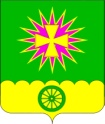 АДМИНИСТРАЦИЯ Нововеличковского сельского поселения  Динского района ПОСТАНОВЛЕНИЕ от  05.09.2014г.                                                                 		№ 383                                            станица НововеличковскаяО Порядке работы с обращениями граждан в администрации Нововеличковского сельского поселения Динского районаВ целях реализации Федерального закона от 02 мая 2006 года № 59-ФЗ «О порядке рассмотрения обращений граждан Российской Федерации», Закона Краснодарского края от 28 июня 2007 года № 1270-КЗ «О дополнительных гарантиях реализации права на обращение в Краснодарском крае»                           п о с т а н о в л я ю:1. Утвердить Порядок работы с обращениями граждан в администрации Нововеличковского сельского поселения Динского района (далее - Порядок) (прилагается).2. Начальнику общего отдела администрации Нововеличковского сельского поселения (Зализко) довести Порядок до сведения начальников отделов администрации, подчиненных работников и обеспечить его соблюдение.3. Признать утратившим силу постановление администрации Нововеличковского сельского поселения от 30 декабря 2011 года № 1337 «Об утверждении административного регламента предоставления муниципальной услуги: «Рассмотрение обращений граждан в администрации Новотитаровского сельского поселения Динского района». 4. Общему отделу администрации (Зализко) опубликовать настоящее постановление в СМИ и разместить на официальном сайте Нововеличковского сельского поселения.5. Контроль за выполнением настоящего постановления оставляю за собой.6. Постановление вступает в силу со дня его официального опубликования. Глава администрации Нововеличковского сельского поселения                                                                             С.М.Кова